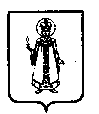 Муниципальный Совет Слободского сельского поселения Угличского муниципального района Ярославской областиР Е Ш Е Н И Еот 15.11.2018    № 58о включении имущества в состав Казны Слободского сельского поселенияВ соответствии с Федеральным законом от 06.10.2003 № 131- ФЗ «Об общих принципах организации  местного самоуправления в Российской Федерации», Решениями Муниципального Совета Слободского сельского поселения от 22.05.2007 № 15 «О Порядке управления и распоряжения муниципальным имуществом Слободского сельского поселения» (с изменениями), от 29.03.2018 № 5 «Об утверждении Положения о порядке управления муниципальным имуществом, составляющим Казну Слободского сельского поселения» (с изменениями), Решением Муниципального Совета Слободского сельского поселения от 15.11.2018  № 56 «Об утверждении перечня жилых помещений, предлагаемых к приему в муниципальную собственность Слободского сельского поселения из муниципальной собственности Угличского муниципального района», Уставом Слободского сельского  поселения, Муниципальный Совет Слободского сельского поселения четвертого созыва:1.Включить в состав Казны Слободского сельского поселения имущество согласно Перечня, указанного в приложении.2. Включить в реестр муниципального имущества Слободского сельского поселения.3. Определить балансовую стоимость имущества, указанного в Перечне.4. Контроль за исполнением распоряжением возложить на заместителя Главы Власову Я.С.5. Настоящее решение подлежит опубликованию в «Информационном вестнике Слободского сельского поселения» и размещению на Сайте Администрации Слободского сельского поселения http://слободское-адм.рф/. Глава  Слободского поселения                                          М.А. АракчееваПриложение к решениюМуниципального Совета Слободского сельского поселения от 15.11.2018г.  №58Перечень имущества, подлежащее включению в состав Казны Слободского сельского поселенияНаименование жилого помещенияАдрес жилого помещенияОбщая площадь (кв.м)Информация  о государственной регистрации права112233441.Жилой домУгличский район, д. Монастырская, д.2Угличский район, д. Монастырская, д.223,423,4№76:16:010258:169-76/010/2018-1 от 15.02.2018№76:16:010258:169-76/010/2018-1 от 15.02.20182.Дом после пожараУгличский район, с. Дивная Гора, ул. Колхозная, д.2Угличский район, с. Дивная Гора, ул. Колхозная, д.260,860,8№76:16:010305:454-76/010/2018-1 от 16.02.2018№76:16:010305:454-76/010/2018-1 от 16.02.20183. КвартираУгличский район, д. Васильки, кв.1Угличский район, д. Васильки, кв.162,962,9№76:16:010106:158-76/010/2018-1 от 28.02.2018№76:16:010106:158-76/010/2018-1 от 28.02.20184.КвартираУгличский район, д. Васильки, кв.2Угличский район, д. Васильки, кв.260,660,6№76:16:010106:159-76/010/2018-1 от 28.02.2018№76:16:010106:159-76/010/2018-1 от 28.02.2018КвартираУгличский район, с. Дивная Гора, ул. Центральная, д.9 кв. 1Угличский район, с. Дивная Гора, ул. Центральная, д.9 кв. 16. КвартираУгличский район, с. Дивная Гора, ул. Центральная, д.9 кв. 2Угличский район, с. Дивная Гора, ул. Центральная, д.9 кв. 2КвартираУгличский район, с. Дивная Гора, ул. Центральная, д.9 кв. 3Угличский район, с. Дивная Гора, ул. Центральная, д.9 кв. 3